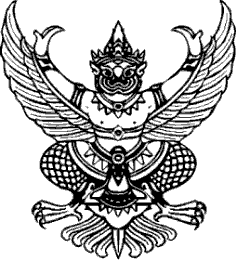 ที่ มท ๐๘2๐.2/ว							                                                                ถึง สำนักงานส่งเสริมการปกครองท้องถิ่นจังหวัด (ตามบัญชีแนบ)ตามหนังสือส่งเสริมการปกครองท้องถิ่น ที่ มท 0820.2/ว 3127 ลงวันที่ 27 ธันวาคม 2564 ขอความร่วมมือสำนักงานส่งเสริมการปกครองท้องถิ่นจังหวัดบันทึกข้อมูลเจ้าหน้าที่ผู้ปฏิบัติงานด้านการจัดการขยะมูลฝอยชุมชนขององค์กรปกครองส่วนท้องถิ่น โดยขอให้ตอบแบบสอบถามผ่านระบบ Google Forms นั้นในการนี้  กรมส่งเสริมการปกครองท้องถิ่นได้ตรวจสอบข้อมูลร่วมกับทีมวิจัย  เมื่อวันที่
 9 กุมภาพันธ์ 2565 แล้ว พบว่าสำนักงานส่งเสริมการปกครองท้องถิ่นจังหวัดหลายแห่งยังไม่ได้บันทึกข้อมูล FO1. ข้อมูลการรวมกลุ่มพื้นที่ในการจัดการมูลฝอย (Cluster Information) ผ่านไปรษณีย์อิเล็กทรอนิกส์ clusterinfo@exri.co.th ภายในระยะเวลาที่กำหนด กรมส่งเสริมการปกครองท้องถิ่นจึงขอความร่วมมือสำนักงานส่งเสริมการปกครองท้องถิ่นจังหวัดเร่งดำเนินการบันทึกข้อมูลดังกล่าวให้แล้วเสร็จภายในวันที่ 
14 กุมภาพันธ์ 2564  เรียนมาเพื่อดำเนินการต่อไป	กรมส่งเสริมการปกครองท้องถิ่น		กุมภาพันธ์  2565กองสิ่งแวดล้อมท้องถิ่นกลุ่มงานสิ่งแวดล้อมโทร. ๐๒ 2๔๑ ๙๐๐๐ ต่อ ๒๑๑๒ - 2113 โทรสาร 02 241 2066บัญชีแนบ1.  กาฬสินธุ์2.  ขอนแก่น3.  จันทบุรี4.  ตาก5.  นครนายก6.  นครปฐม7.  นครพนม8.  นนทบุรี9.  ปราจีนบุรี10.มหาสารคาม11.ยโสธร12.สุพรรณบุรี13.หนองคาย14.หนองบัวลำภู15.อ่างทอง16.อุดรธานี17.อุตรดิตถ์